FORUM NUMERIQUE de l'Université Paris8https://www.seekube.com/forums/402/forum-numerique-de-l-universite-paris-8Informatique - sécurité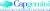 Consultant Java J2ee H/F - 4472 - Développement informatique 
Capgemini , CDI __mercredi 14 octobre Consultant NTIC / Digital H/F - 4978 - Développement informatique 
Capgemini , Stage de fin d'études __jeudi 15 octobre Consultant au Lab'Innovation secteur Finance H/F - 4969 - Consultant 
Capgemini , Stage de fin d'études __jeudi 15 octobre Consultant JAVA/J2EE H/F - 4983 - Développement informatique 
Capgemini , Stage de fin d'études __jeudi 15 octobre Consultant Microsoft H/F - 4938 - Consultant 
Capgemini , Stage de fin d'études __jeudi 15 octobre Consultant Développement Mobile H/F - 4936 - Développement informatique 
Capgemini , Stage de fin d'études __jeudi 15 octobre Consultant Développement WEB H/F - 4934 - Développement informatique 
Capgemini , Stage de fin d'études __jeudi 15 octobre Consultant Digital Customer Experience H/F - 4933 - Consultant 
Capgemini , Stage de fin d'études __jeudi 15 octobre Consultant fonctionnel ou technico-fonctionnel ERP H/F - 4975 - Consultant 
Capgemini , Stage de fin d'études __jeudi 15 octobre Consultant Technico-Fonctionnel Retail H/F - 4965 - Consultant 
Capgemini , Stage de fin d'études __jeudi 15 octobre Consultant en digitalisation de la relation client H/F - 4971 - Consultant 
Capgemini , Stage de fin d'études __jeudi 15 octobre Consultant en intégration de progiciels secteurs Banque-Assurance H/F - 4970 - Consultant 
Capgemini , Stage de fin d'études __jeudi 15 octobre Consultant JAVA/J2EE H/F - 4981 - Développement informatique 
Capgemini , Stage de fin d'études __jeudi 15 octobre Consultant NTIC secteurs Défense et Aéronautique H/F - 4942 - Développement informatique 
Capgemini , Stage de fin d'études __jeudi 15 octobre Consultant JAVA/J2EE H/F - 4984 - Développement informatique 
Capgemini , Stage de fin d'études __jeudi 15 octobre Consultant ECM H/F - 5025 - Développement informatique 
Capgemini , Stage de fin d'études __jeudi 15 octobre Consultant en Sécurité H/F - 5021 - Développement informatique 
Capgemini , Stage de fin d'études __jeudi 15 octobre Consultant Secteur Spatial H/F - 5045 - Développement informatique 
Capgemini , Stage de fin d'études __jeudi 15 octobre Consultant Microsoft H/F - 4997 - Développement informatique 
Capgemini , Stage de fin d'études __jeudi 15 octobre Consultant Sharepoint /.Net H/F - 4991 - Développement informatique 
Capgemini , Stage de fin d'études __jeudi 15 octobre Consultant Oracle E-business Suite H/F - 4990 - Consultant 
Capgemini , Stage de fin d'études __jeudi 15 octobre Consultant Technico-Fonctionnel Supply Chain H/F - 4966 - Consultant 
Capgemini , Stage de fin d'études __jeudi 15 octobre Consultant Java/J2EE Retail/E-commerce H/F - 4985 - Développement informatique 
Capgemini , Stage de fin d'études __jeudi 15 octobre Consultant SAP H/F - 4943 - Consultant 
Capgemini , Stage de fin d'études __jeudi 15 octobre Consultant PLM H/F - 5042 - Développement informatique 
Capgemini , Stage de fin d'études __jeudi 15 octobre Stage - Mise en place des outils informatiques de Continuous Delivery (H/F) 
Société Générale , Stage,Stage de fin d'études __vendredi 20 novembre 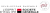 Stage - Mise en place des outils informatiques de Continuous Delivery (H/F) 
Société Générale , Stage,Stage de fin d'études __vendredi 20 novembre Stage au sein du service Ingénierie des Solutions Bancaires (H/F) 
Société Générale , Stage,Stage de fin d'études __vendredi 20 novembre Stage - gestion de projet en communication/informatique (coordination business alignement) - H/F 
Société Générale , Stage,Stage de fin d'études __vendredi 20 novembre Digital – communication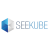 STAGE - Stage marketing digital et communication chez Seekube - Communication 
Seekube , Stage,Stage de fin d'études __lundi 2 novembre Stage Digital Project Manager - Conseil 
GroupM , Stage,Stage de fin d'études __vendredi 13 novembre 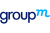 Stage Conseil Pluri média - Conseil 
GroupM , Stage,Stage de fin d'études __vendredi 13 novembre Stage - gestion de projet en communication/informatique (coordination business alignement) - H/F 
Société Générale , Stage,Stage de fin d'études __vendredi 20 novembre Stage en projets et communication H/F 
Société Générale , Stage,Stage de fin d'études __vendredi 20 novembre 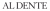 Chef de projet - Chef de projet publicité http://www.aldenteparis.com/
Al Dente , Stage,Stage de fin d'études __Aujourd'hui Stage Coordination international - Communication 
GroupM , Stage,Stage de fin d'études __vendredi 13 novembre Stage Tracking 
GroupM , Stage,Stage de fin d'études __vendredi 13 novembre Stage Display - Communication 
GroupM , Stage,Stage de fin d'études __vendredi 13 novembre Stage Search - Conseil 
GroupM , Stage,Stage de fin d'études __vendredi 13 novembre Stage Planning Stratégique - Conseil 
GroupM , Stage,Stage de fin d'études __vendredi 13 novembre Stage Achat TV - Communication 
GroupM , Stage,Stage de fin d'études __vendredi 13 novembre Stage chargé(e) d'études plurimédia - Conseil 
GroupM , Stage,Stage de fin d'études __vendredi 13 novembre Stage Evénementiel - Communication 
GroupM , Stage,Stage de fin d'études __vendredi 13 novembre STAGE CAMPAIGN MANAGER - TRADING DESK - Conseil 
GroupM , Stage,Stage de fin d'études __jeudi 12 novembre Stage SEO - Chef de projet 
GroupM , Stage,Stage de fin d'études __vendredi 13 novembre Stage médiaplanning et veille online - Conseil 
GroupM , Stage,Stage de fin d'études __vendredi 13 novembre Marketing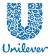 Stage Assistant chef de Produit - Marketing 
UNILEVER FRANCE , Stage __jeudi 29 octobre Stage Performance Marketing - Marketing 
GroupM , Stage,Stage de fin d'études __vendredi 13 novembre Stage de marketing sur des solutions techniques (informatique) H/F 
Société Générale , Stage,Stage de fin d'études __vendredi 20 novembre FinanceStage comptable auxiliaire - Comptabilité 
GroupM , Stage,Stage de fin d'études __vendredi 13 novembre Stage au sein du service Ingénierie des Solutions Bancaires (H/F) 
Société Générale , Stage,Stage de fin d'études __vendredi 20 novembre Stage en développement Réglementaire H/F 
Société Générale , Stage de fin d'études,Stage __vendredi 20 novembre Stage Chef de projet multimédia - Gestion 
GroupM , Stage __jeudi 12 novembre CommerceStage Commercial Plurimédia - Conseil 
GroupM , Stage __jeudi 12 novembre Consultant Java/J2EE Retail/E-commerce H/F - 4985 - Développement informatique 
Capgemini , Stage de fin d'études __jeudi 15 octobre Stage New Business Assistant - Conseil 
GroupM , Stage,Stage de fin d'études __vendredi 13 novembre Stage Assistant(e) Account Manager - Conseil 
GroupM , Stage,Stage de fin d'études __vendredi 13 novembre Stage Assistant Compte clé - Commercial / Vente 
UNILEVER FRANCE , Stage __jeudi 29 octobre ConseilConsultant ECM H/F - 4979 - Consultant 
Capgemini , Stage de fin d'études __jeudi 15 octobre Consultant AMOA Mutuelle, Retraite et Prévoyance H/F - 4980 - Consultant 
Capgemini , Stage de fin d'études __jeudi 15 octobre Consultant PLM H/F - 4941 - Consultant 
Capgemini , Stage de fin d'études __jeudi 15 octobre Consultant Métier secteurs Défense et Aéronautique H/F - 4939 - Consultant 
Capgemini , Stage de fin d'études __jeudi 15 octobre AdeccoAdone ConseilAl DenteALUMNFORCE MEVIABeekastCapgeminiDeliver.eeDeliver.eeDeliver.eeDeliver.eeEasy Sourcing EULER HERMESGBHGroupe InvivoGroupe Publicis - StarcomGroupe Publicis - StarcomGroupMGroupMHEGOA-RecrutIES ConsultingOracleRAZORFISH FRANCESaint-GobainSaint-GobainSaint-GobainSaint-GobainSalezeoSociété GénéraleSociété GénéraleSociété GénéraleSogetiUFEUFEUNILEVER FRANCEUNILEVER FRANCEUNILEVER FRANCEWeezeventWeezeventWinamax